Opracowała: Alina PawelecDane kontaktowe: tel. 508107535e-mail: alapawelec@wp.plTechnika i bezpieczeństwo w gastronomii
klasa II B. sz. I stopniadata realizacji: 18.05.2020Temat: Instalacje w zakładach gastronomicznych.Zadania do wykonania:Przeczytaj tekst ze strony 188 (załącznik nr 2).Zrób krótką notatkę do przeczytanego tekstu. Zapisz ją w zeszycie przedmiotowym.Proszę przesłać na maila wykonane zadanie. Na tej podstawie wystawię oceny. Powodzenia!Załącznik nr 2, strona 1: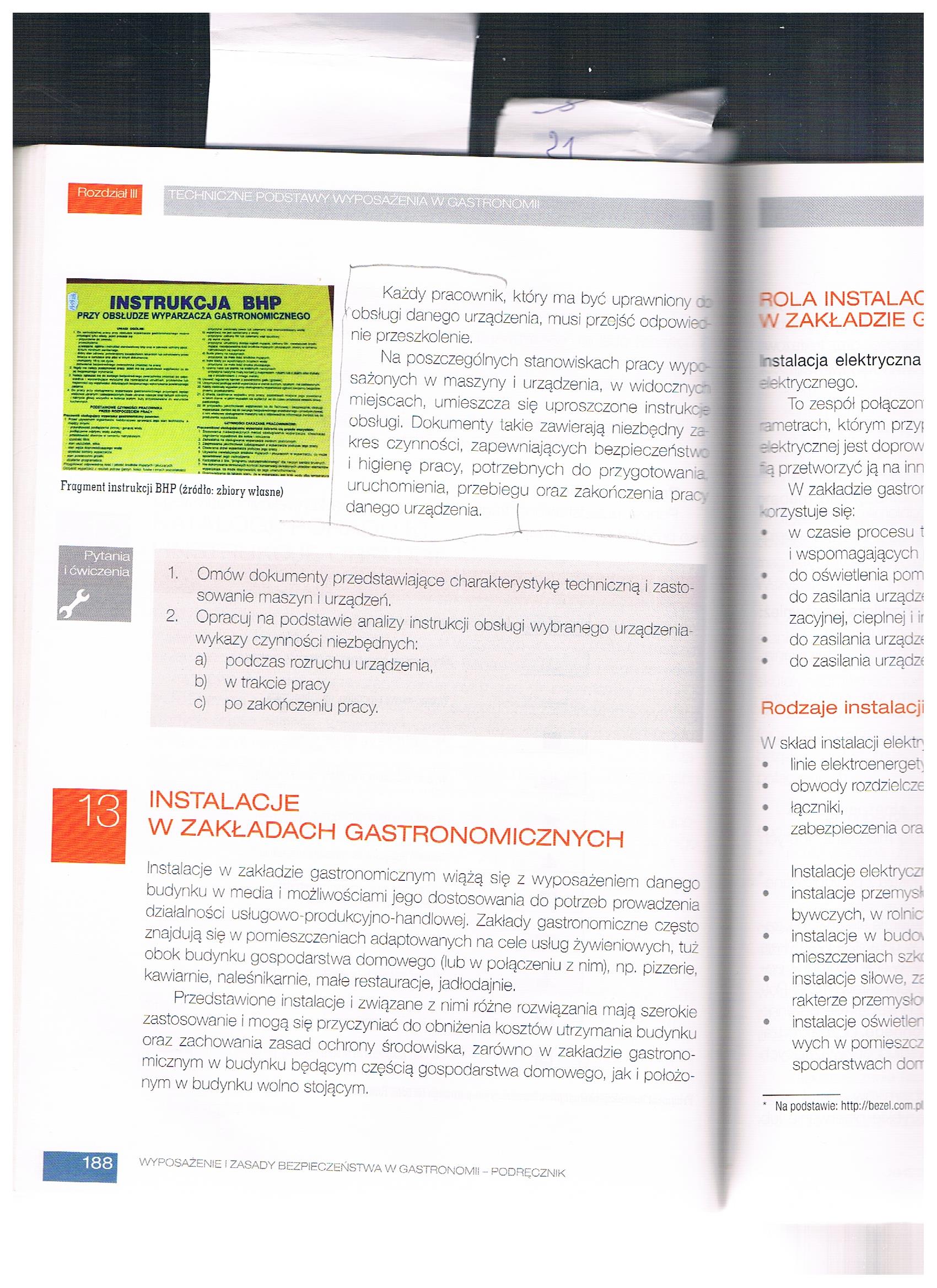 Opracowała: Alina PawelecDane kontaktowe: tel. 508107535e-mail: alapawelec@wp.plTechnika i bezpieczeństwo w gastronomii
klasa I B. sz. I stopniadata realizacji: 22.05.2020Temat: Rola instalacji elektrycznych w zakładzie gastronomicznym.Zadania do wykonania:Przeczytaj tekst ze stron 189-190 (załącznik nr 3).Wyjaśnij pojęcie „instalacja elektryczna”. Zapisz definicję w zeszycie przedmiotowym.Wymień rodzaje instalacji elektrycznej. Zapisz je w zeszycie przedmiotowym.Proszę przesłać na maila wykonane zadanie. Na tej podstawie wystawię oceny. Powodzenia!Załącznik nr 3, strona 1: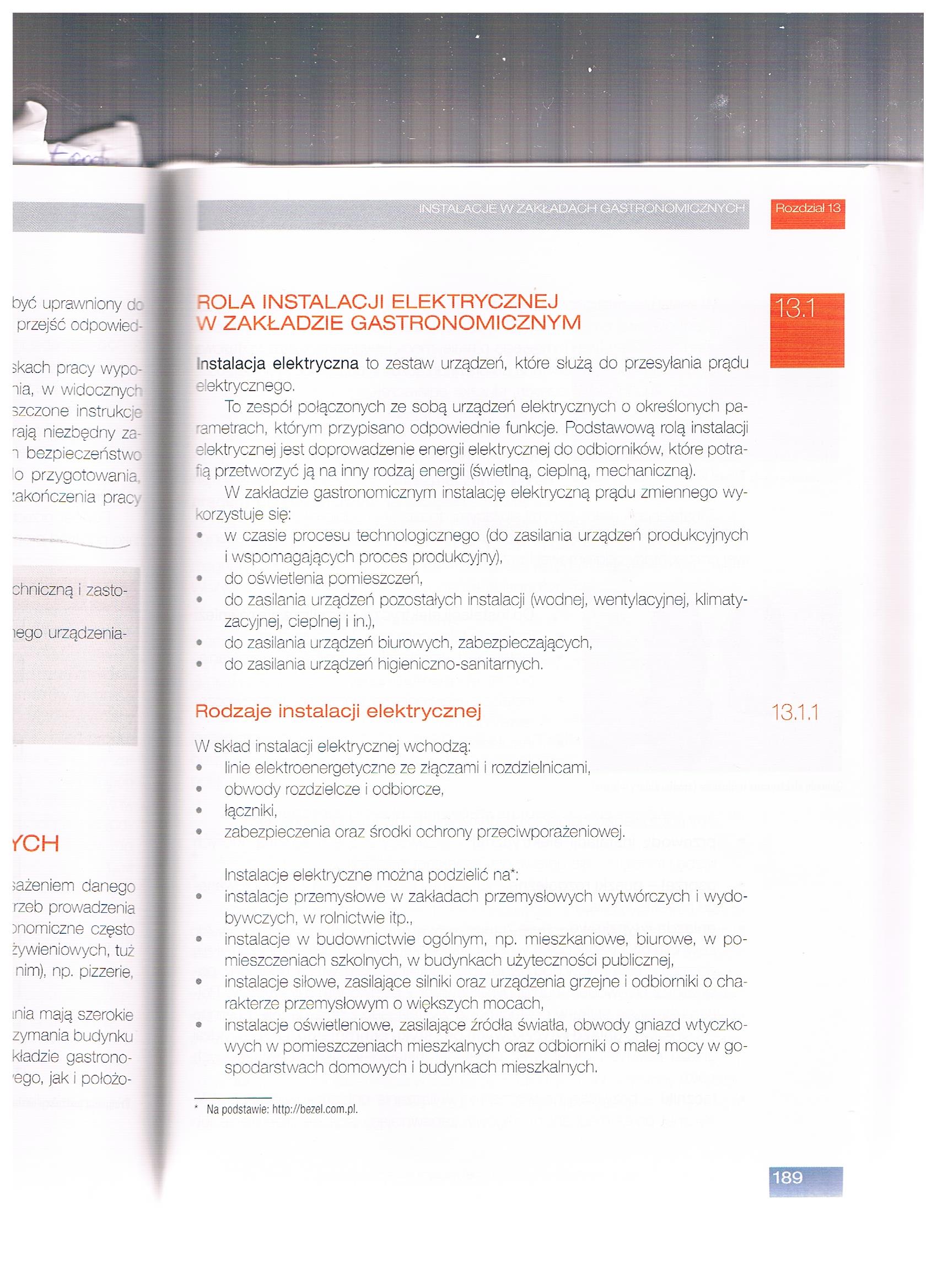 Załącznik 3, strona 2: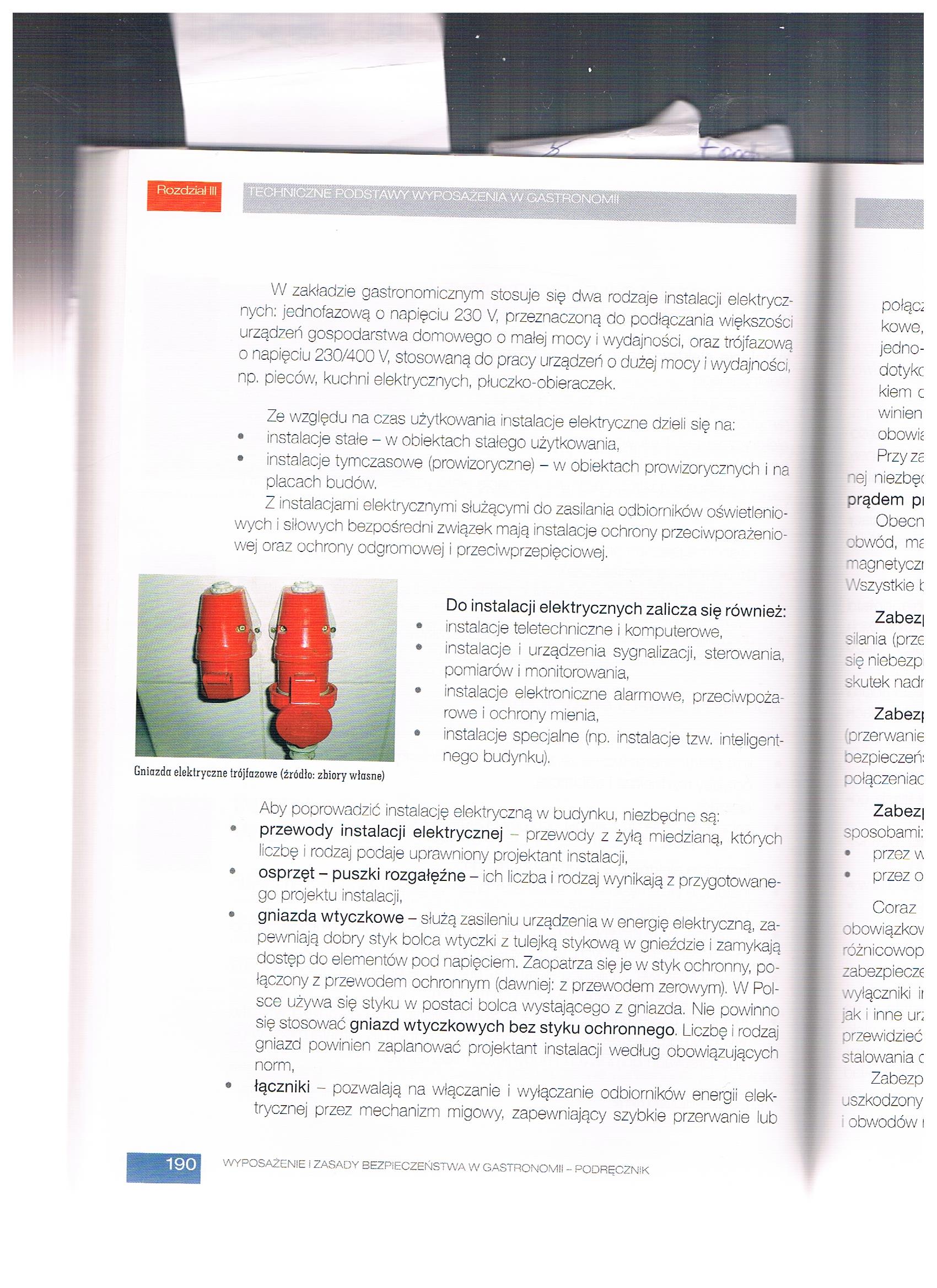 